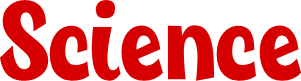 In this unit, children will learn that the Earth is part of the Solar system and that the Sun is at the centre of that system. They will learn the names of the other planets (based on their distance from the Sun) and be able to describe the movement of Earth (and other planets) in relation to the Sun. Children will discover why there is day and night on Earth and relate this to time. Children will also gain an understanding of the phases of the Moon and be able to describe the Moon’s movement in relation to the Earth.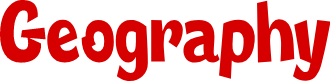 In this unit, children will learn about the world and how it is represented on maps. Children will discover the different countries and capital cities of Europe as well as recapping the countries and cities of the UK. Children will specifically focus on Italy and will learn the key human and physical features of the country before focusing on the region of Campania. Children will learn about plate tectonics, earthquakes and volcanoes and will complete two Campania case studies. Children will then use their knowledge to compare their own region in England with Campania and establish similarities and differences between the two.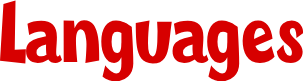 In this unit, children will learn 10 common vegetables in their plural form with their definite articles. They will learn the basic transactional language required take part in a role-play activity based on buying different quantities of vegetables from a market stall.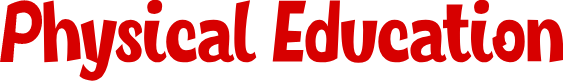 In this gymnastics unit, children will develop balancing, rolling, jumping and inverted movements. They explore partner relationships such as canon and synchronisation and matching and mirroring. In this fitness unit, children will learn different components of fitness including speed, stamina, strength, co-ordination, balance and agility. Children will be given opportunities to work at their maximum and improve on their personal fitness levels. They will need to persevere when they get tired or when they find a challenge hard and are encouraged to support others to do the same. 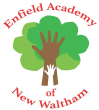 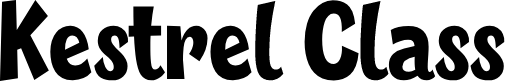 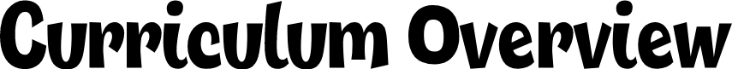 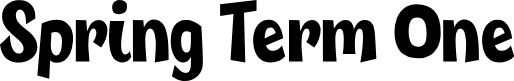 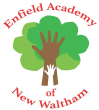 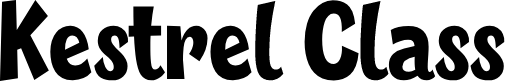 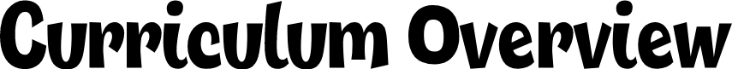 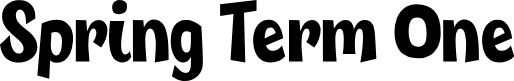 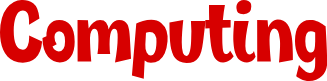 In this unit, children will search for information about an individual online and summarise the information found. Children will describe ways that information about anyone online can be used by others to make judgements about an individual and why these may be incorrect. The next lesson sequence starts with E-Safety from the Google Interland scheme of work and finishes with Coding using Lightbot and Tynker.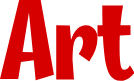 In this unit, children will explore the process of making monotypes. The unit starts with an introduction to monotypes, and then children will explore the work of an artist who uses monotypes to build sculptures and installations. Children will develop their mark making skills, before focussing upon a project which gives them the opportunity to use the monotype process (combined with painting and collage) to make a “zine”, inspired by a piece of poetry. 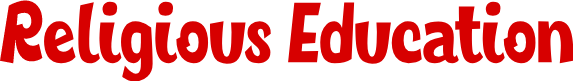 In this unit, children will be learning about community in Christianity. They will learn how Christian belief is expressed collectively. Children will also learn how Christian worship and celebration builds a sense of community. Children will research ways in which worship and celebration engage with and affect the natural world, as well as ways in which this relates to beliefs about creation and natural world.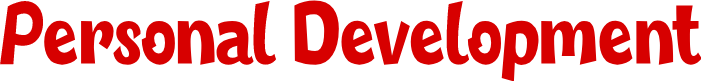 In this unit, children will learn how friends can communicate safely. Children will discuss their online presence and how some of the things online make us feel. They will also learn what is appropriate to share online and what to do if you need help. Then, children will explore characters of a healthy relationship and discuss that some relationships can be diverse. They will explore the word ‘diverse’ in more detail, before learning what it means to be committed to a relationship.